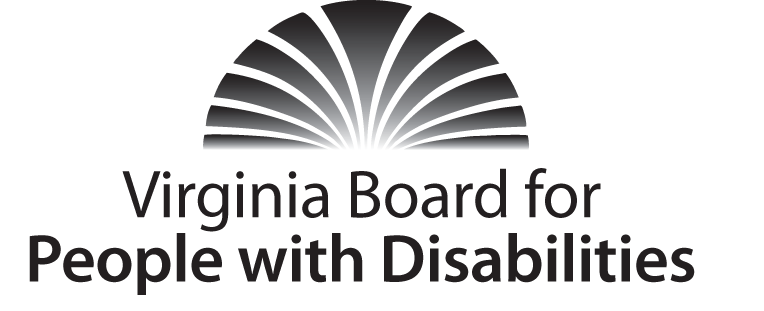 MissionTo create a Commonwealth that advances opportunities for independence, personal decision-making and full participation in community life for individuals with developmental and other disabilities.VisionVirginians with developmental and other disabilities direct their own lives and
choose how they live, learn, work, and play.BOARD MEETING AGENDAWednesday, September 9, 2014 	Four Points by Sheraton Hotel	4700 S. Laburnum Avenue, ,  5:30 pm	DINNER6:00pm	Board Business Meeting Convenes – Ballrooms – Monet D & E6:05	Call to Order, Charles Meacham6:10	Approval of June 3, 2014 Board meeting minutes,
Action Required (Attachment BD 1), Charles Meacham6:15	Executive Committee Report, Stephen Joseph6:25	Public Comment6:35	Action Items	VAIL Grant Renewal Application (Attachment EC 6), Charles Meacham	DARS Request for Conference Support (Attachment EC 7), Charles Meacham	YLF Ad hoc Committee recommendation (Attachment BD 2), Ed Turner6:55	Board restructuring/Change Management, Charles Meacham7:15	Other/New Business7:30	Adjourn